РОССИЙСКАЯ ФЕДЕРАЦИЯКАРАЧАЕВО-ЧЕРКЕССКАЯ РЕСПУБЛИКАУСТЬ-ДЖЕГУТИНСКИЙ МУНИЦИПАЛЬНЫЙ РАЙОНМУНИЦИПАЛЬНОЕ БЮДЖЕТНОЕ ОБЩЕОБРАЗОВАТЕЛЬНОЕ УЧРЕЖДЕНИЕ«СРЕДНЯЯ ОБЩЕОБРАЗОВАТЕЛЬНАЯ ШКОЛА №5 г. УСТЬ-ДЖЕГУТЫ»________________________________________________________________________________________________________________________________________________________________Анализ работы РДШ в МБОУ  "СОШ №5  г.Усть-Джегуты" за 2021-2022 учебный год2021-2022 учебном году наша школа реализовала программу общественно-государственной детско-юношеской организации - Российского Движения Школьников.Целью Российского движения школьников является совершенствование государственной политики в области воспитания подрастающего поколения и содействие формированию личности на основе присущей российскому обществу системы ценностей. РДШ объединяет в себе уже существующие детские движения в школе, приводит к единообразию программы воспитания. Движение должно помочь вывести всю работу школ на новый общероссийский уровень.Российское движение школьников, реализуя избранные 4 ведущих направления, призваноудовлетворять жизненные потребности участников РДШ в общении, понимании, защите, разнообразной деятельности. РДШ способствует определению жизненных планов путём обеспечения личностного роста и развития, социального и профессионального самоопределения. Оно предоставляет разносторонние возможности организации свободного времени.Становление Общероссийской общественно-государственной детско-юношеской организации РДШ предполагает гибкую, постоянно обновляющуюся и развивающуюся структуру поддержки инициатив обучающихся, с учётом сложившегося опыта и традиций воспитательной деятельности.2021-2022 учебном году в рамках реализации 4-х направлений РДШ (Личностное развитие, Гражданская активность, Информационно-медийное и Военно-патриотическое направления)Первое направление: «Личностное развитие»Цель организации творческой деятельности обучающихся – создать условия для всестороннего гармоничного личностного развития человека, способствующие реализации потенциала активности человека.Ознакомление учащихся 8-11 классов с Уставом и символикой РДШ (сентябрь). Концерт «Спасибо вам, учителя!» (октябрь).День рождения РДШ. Вступление в ряды РДШ (29 октября). Осенний бал (ноябрь).Концерт ко дню Матери «Моя мама лучше всех!» (ноябрь).Участие в антинаркотической акции «Жизнь без наркотиков» (декабрь). Новогодний серпантин (декабрь).Второе направление: «Гражданская активность»Сбор «Российское движение школьников!», посвященный созданию РДШ (сентябрь).03.09. - день солидарности в борьбе с терроризмом. Урок мужества «Памяти жертв Беслана» (сентябрь).Линейка, посвящённая Дню народного единства (ноябрь).Третье направление: «Военно-патриотическое»Цель: Организация работы со школьниками по военно-патриотической деятельности Операция «Ветеран живёт рядом» (октябрь).Урок Мужества «День неизвестного солдата» (декабрь). День героев Отечества (декабрь).Четвертое направление: «Информационно-медийное»Цель: обеспечение мотивации и объединения школьников в современное детское движение, которое способствует воспитанию будущих граждан как коммуникативных, творческих, свободно мыслящих личностей, обладающих аналитическим мышлением, умением аргументировано отстаивать свою позицию, владеющих современными медиакомпетенциями и имеющих высокий уровень медиакультуры.Выпуск агитационных материалов о РДШ (стенд) (март).Тематический урок информатики в рамках Всероссийской акции «Час кода» (декабрь).Зам. директора по ВР:                               Байрамкулова А.М.Вступление в ряды РДШ 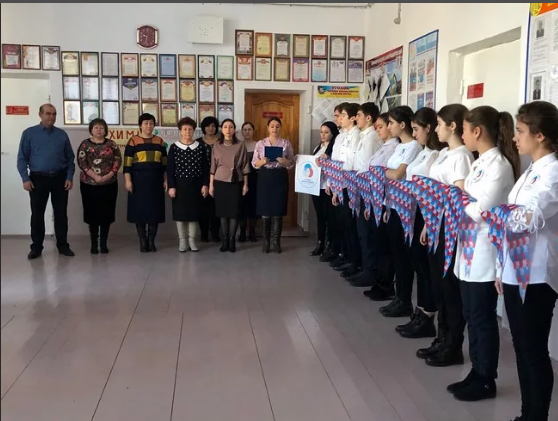 Линейка "Памяти жертв Беслана"Посвящается всем пострадавшим и погибшим в результате захвата школы города Беслан в Северной Осетии.Мы скорбим вместе с вами!Акция «Давайте вспомним про войну»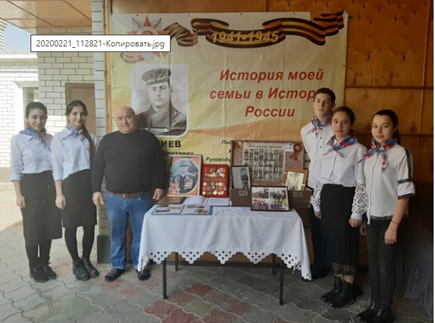 		
21 февраля  в рамках акции «Давайте вспомним про войну» активисты РДШ посетили семью ветерана Хубиева М.Ш. Участники ВОВ – это люди, которые защищали нашу Родину, мы должны ценить и уважать каждого ветерана. Мы в неоплатном долгу перед ними.«Память не гаснет, слава не меркнет»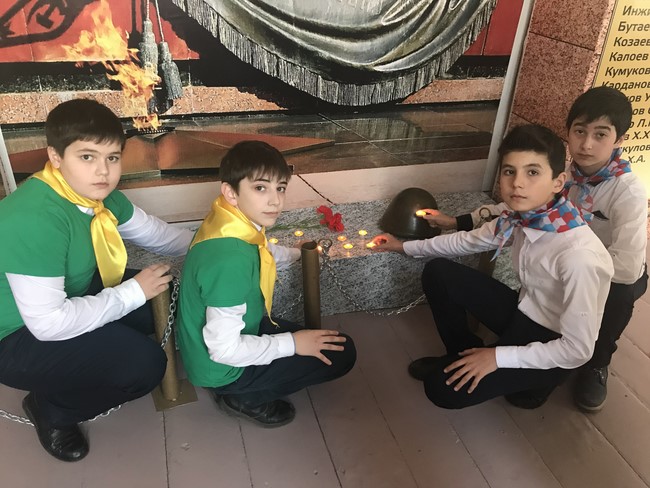     Под девизом «Славной Родиной горжусь я!» волонтёрами и РДШ состоялся вечер памяти «Память не гаснет, слава не меркнет». Ребята с интересом слушали рассказ о том, как началась Великая Отечественная война, как 22 июня 1941 года предрассветную тишину внезапно разорвали взрывы ревущих снарядов. Этот день стал началом самой кровопролитной войны в истории человечества, и никто не знал, что советскому народу предстоит пройти через нечеловеческие испытания, пройти и победить. Ребята читали стихи о войне, а в заключение мероприятия все присутствующие почтили память павших героев Великой Отечественной войны минутой молчания и возложили цветы и свечи к обелиску павших воинов.Наша школа принимала активное участие в Днях Единых Действий  РДШ:«Сдай макулатуру – спаси дерево!».23 сентября по 15 октября 2019 года прошёл Всероссийский Эко-марафон Переработка «Сдай макулатуру – спаси дерево!». Основная задача проекта – экологическое просвещение, воспитание ответственного потребления, активной гражданской позиции и стремление сохранить окружающую среду для последующих поколений, а также стимулирование развития «зеленого предпринимательства».Самые активные классы: 3 б (465 кг), 7 б (328,1 кг), 8  (201 кг), 5 а (180 кг), 6 б и 4 б (108 кг).Общими усилиями собрали более 2200 кг. Молодцы ребята.